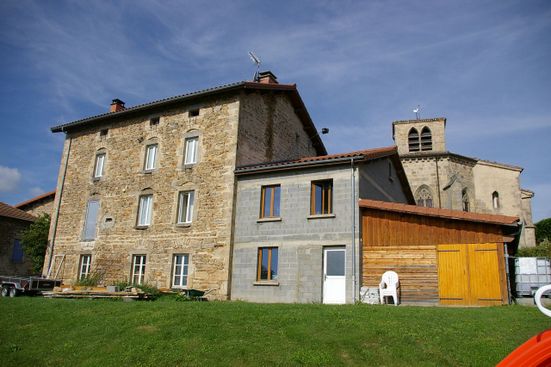 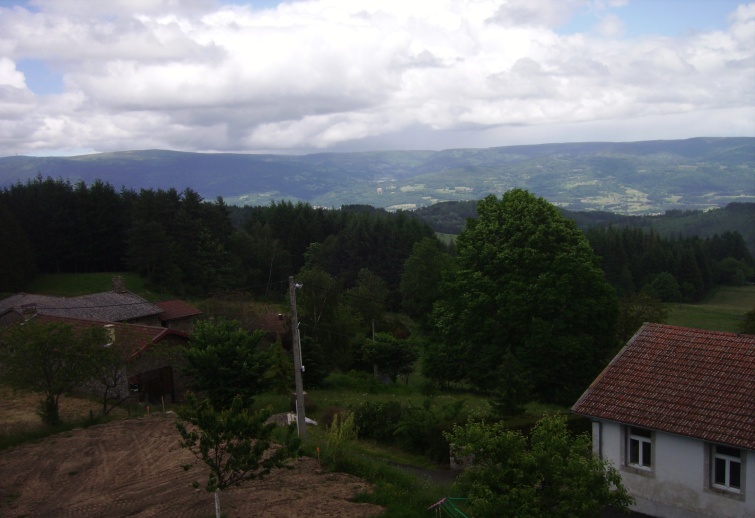 Agnès et Frédéric BERARD 		            Location à la semaine ou au moisLE BOURG 63890 LE MONESTIER                       A partir de 270.00 € /semaine…Tél. : 04 73 82 22 18 – mail : berardfrederic.menuisier@gmail.comGrenier aménagé non fumeur sous-toit 70 m². Entrée indépendante. ParkingTout confort : cuisine meublée avec frigo, table de cuisson, hotte, four électrique, four micro ondes, lave vaisselle, lave linge ; SDB avec douche, lavabo et WC; séjour + TV ; 1 lit 2 places + 2 lits 1 place ; espace bureau + wifi.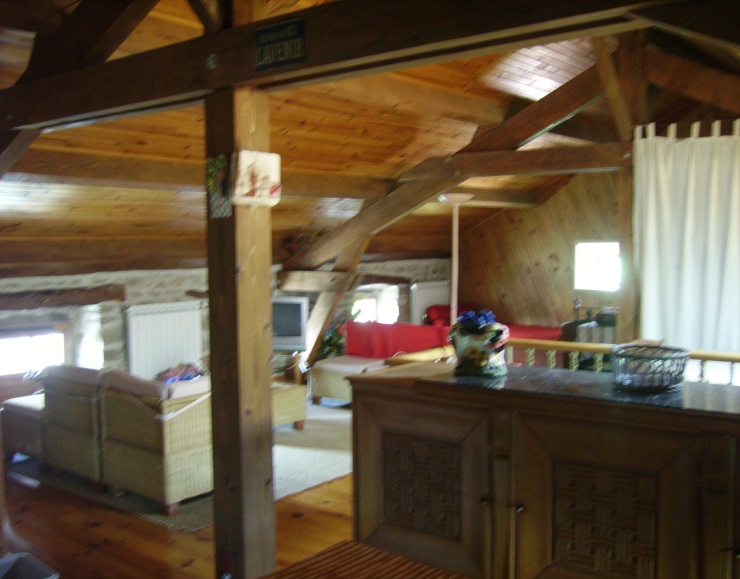 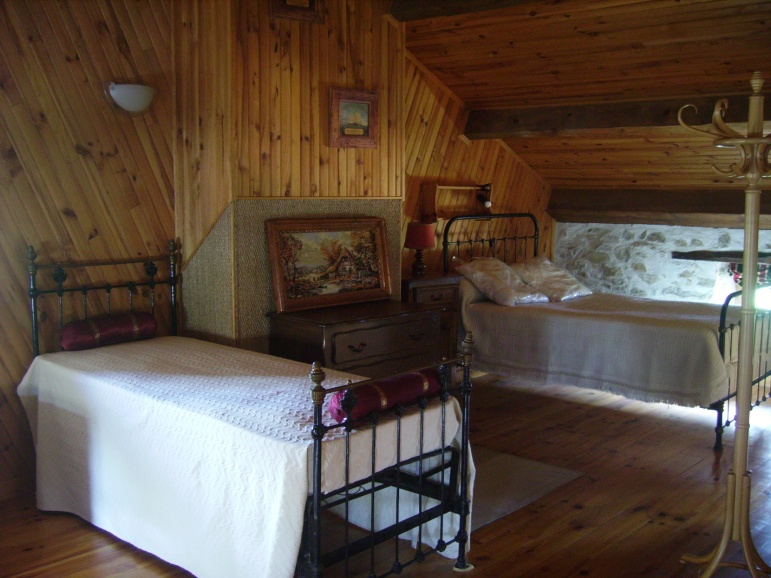 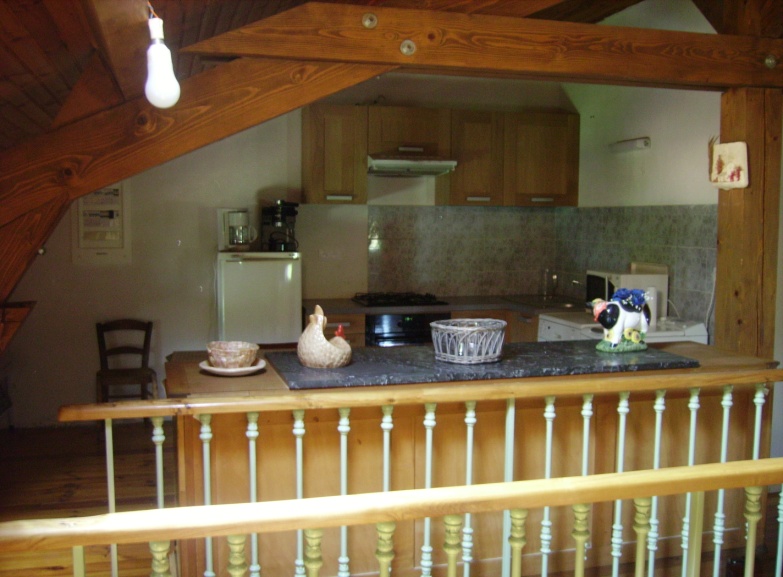 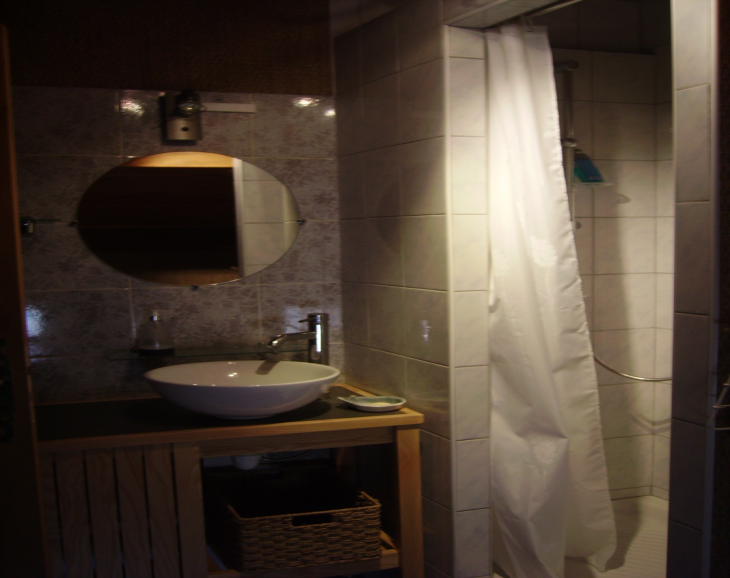 